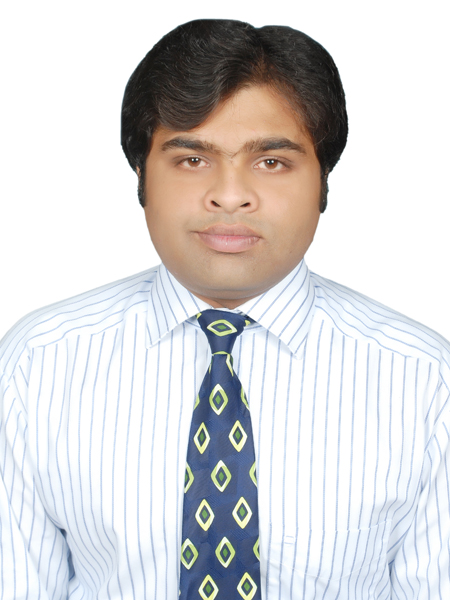 Gulfjobseeker.com CV No: 98766Mobile +971505905010 / +971504753686 To get contact details of this candidatesSubmit request through Feedback Linkhttp://www.gulfjobseeker.com/feedback/submit_fb.phpI hereby certified that the above statements are true and correct with all my knowledge and also to the help of our Lord. After you’ve reviewed my resume, I would welcome an opportunity to discuss your company’s goals and talk to you about the value that I can bring to your Company. More Power and Positive energy blessed. PROFILE I have done M.com Accounting from Bahauddin zakria University Multan Pakistan in 2011 and after that I started my career from ZONG Lahore in Dec 2011 as Customer Services officer  and after  1 year and 5 months I switched to Habib bank Limited As Bancassurance sales officer in may 2013 after that in August 2013 I joined MCB bank Limited as  a Teller Services officer (Officer Grade-IV) and currently working here as a permanent employee of the bank. I have almost total 3 year experience in Telecommunication and banking sector.  I have done M.com Accounting from Bahauddin zakria University Multan Pakistan in 2011 and after that I started my career from ZONG Lahore in Dec 2011 as Customer Services officer  and after  1 year and 5 months I switched to Habib bank Limited As Bancassurance sales officer in may 2013 after that in August 2013 I joined MCB bank Limited as  a Teller Services officer (Officer Grade-IV) and currently working here as a permanent employee of the bank. I have almost total 3 year experience in Telecommunication and banking sector.  I have done M.com Accounting from Bahauddin zakria University Multan Pakistan in 2011 and after that I started my career from ZONG Lahore in Dec 2011 as Customer Services officer  and after  1 year and 5 months I switched to Habib bank Limited As Bancassurance sales officer in may 2013 after that in August 2013 I joined MCB bank Limited as  a Teller Services officer (Officer Grade-IV) and currently working here as a permanent employee of the bank. I have almost total 3 year experience in Telecommunication and banking sector.  EducationEducationSkills & AbilitiesSkills & AbilitiesMarketingAccounts Management Project Management Customer Service & Satisfaction High-Impact Presentations NegotiationExperienceExperienceTeller Services Officer (OG-IV)MCB Bank Limited| Sheikhupura, pakistan| aug 2013 – present | (1 year and 3 months)Responsibilities:Payments And Receipts of CashAccount Opening Procedure  KYC/Customer Due Deligence/AMLInternal funds TransferInward/Outward Clearing ProcessATM balancing with GL and Fact SheetHandling of Cheque Books and Visa Debit Cards.Maintaining of Branch Accounts and GL HeadsBancassurance Sales officer   Habib Bank Ltd| lahore, pakistan May 2013 to July 2013| (3 months)Responsibilities:Acquire, develop and strengthen life insurance relationships through effective interpersonal skills in accordance with business goals and regulatory guidelinesContribute to bottom-line through accomplishment of personal growth targetsContinuously manage and develop relationships with new niche customers through professional consultative financial analysis.Up-selling, cross-selling, providing regular market information updates and trend analysis to core stakeholdersEnsure superior customer service thereby enhancing overall customer experience.Customer Services officer ZONG(CM PAK), | lahore,pakistan| dec 2011 – may 2013 | (i year and 5 months)Responsibilities:Involved in 789 Prepaid Sim Activation, 310 Prepaid & Postpaid Inbound Call Handling.Providing first call resolutions and customer complains handling.Meeting all pre-defined Service StandardsAdherence to ethical standards of the Zong  while carrying out dutiesprocedures, promotions, products and value added services offered by the companyTeller Services Officer (OG-IV)MCB Bank Limited| Sheikhupura, pakistan| aug 2013 – present | (1 year and 3 months)Responsibilities:Payments And Receipts of CashAccount Opening Procedure  KYC/Customer Due Deligence/AMLInternal funds TransferInward/Outward Clearing ProcessATM balancing with GL and Fact SheetHandling of Cheque Books and Visa Debit Cards.Maintaining of Branch Accounts and GL HeadsBancassurance Sales officer   Habib Bank Ltd| lahore, pakistan May 2013 to July 2013| (3 months)Responsibilities:Acquire, develop and strengthen life insurance relationships through effective interpersonal skills in accordance with business goals and regulatory guidelinesContribute to bottom-line through accomplishment of personal growth targetsContinuously manage and develop relationships with new niche customers through professional consultative financial analysis.Up-selling, cross-selling, providing regular market information updates and trend analysis to core stakeholdersEnsure superior customer service thereby enhancing overall customer experience.Customer Services officer ZONG(CM PAK), | lahore,pakistan| dec 2011 – may 2013 | (i year and 5 months)Responsibilities:Involved in 789 Prepaid Sim Activation, 310 Prepaid & Postpaid Inbound Call Handling.Providing first call resolutions and customer complains handling.Meeting all pre-defined Service StandardsAdherence to ethical standards of the Zong  while carrying out dutiesprocedures, promotions, products and value added services offered by the companyCERTIFICATION CERTIFICATION AchivementsAchivementsLanguagesLanguagesPersonal:Personal:Date of Birth	Place of Birth 30-APRIL-1989SHEIKHUPURA PAKISTAN